Kvasha VolodymyrGeneral details:Certificates:Experience:Documents and further information:Ordinary Seaman - Messman.Position applied for: Ordinary SeamanDate of birth: 02.12.1984 (age: 32)Citizenship: UkraineResidence permit in Ukraine: YesCountry of residence: UkraineCity of residence: OdessaPermanent address: 22-B, Academician Zabolotnogo st-t, app.222, 65025.Contact Tel. No: +38 (093) 158-16-66E-Mail: _cleric_@mail.ruU.S. visa: NoE.U. visa: NoUkrainian biometric international passport: Not specifiedDate available from: 17.04.2015English knowledge: PoorMinimum salary: 900 $ per month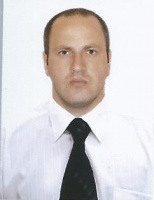 DocumentNumberPlace of issueDate of expiryCivil passportKK 567758-00.00.0000Seamanâs passportAB 531023Seaport of Izmail14.07.2019Tourist passport10728/2014/01Seaport of Izmail00.00.0000TypeNumberPlace of issueDate of expiryCOC10728/2014/01Seaport of Izmail00.00.0000Personal safety13184/2014/ATTraining centre âAlfa-Trainingâ02.06.2019Prof. in survival craft10675/2014/ATTraining centre âAlfa-Trainingâ03.06.2019Hazardous cargoes12816Ukraine Seafarers Training Centre13.03.2020Security awareness training for all seafarers11381Post graduate institute of specialists in maritime and inland water transport21.08.2019Designated security duties of shipboard personnel12303Post graduate institute of specialists in maritime and inland water transport21.08.2019Messman01124Ukraine Seafarers Training Centre13.03.2020PositionFrom / ToVessel nameVessel typeDWTMEBHPFlagShipownerCrewingOrdinary Seaman14.08.2014-25.12.2014m/v SaltinaBulk Carrier7300-MaltaMassatlanticNorbulk Black Sea